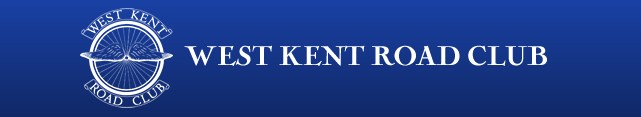 Open 10 – 22 April 2023 @ 15:00Course Q10/24THIS EVENT IS PROMOTED FOR AND ON BEHALF OF CYCLING TIME TRIALS UNDER THEIR RULES AND REGULATIONSEvent Secretary:         Laurence Toombs - 07745000782Timekeepers:            	Doug Finch, Southboro & District Wheelers. Mick Morris, CC BexleyEvent HQ:                     Lower Stoke Community Hall, Mallard Way, Lower Stoke. ME3 9ST.  Open from 13:30                                        NOTE: HQ is about 3 miles from the start so allow plenty of time to get to the start and be aware  of other competitors on the course.                                       Course Details:            Q10/24 Grain- Fenn Corner RAB - Grain     	Start at A228 west of Grain village 14 meters North of the lamppost GFY26 on the Strood bound carriageway, by a minor access road to the National Grid site, where the continuous white road edge line starts. Proceed West on the A228 to turn at Fenn Corner RAB (5.07 miles). (M) Retrace on A228 to finish directly opposite the lamppost GFY19 situated on the Strood bound carriageway (10 miles).Awards: - One Prize per RiderScratch:		1st £25, 2nd £20, 3rd £15Ladies:			1st £25, 2nd £20, 3rd £15Veterans on Standard:	1st £25, 2nd £20, 3rd £15Junior:			1st £20Tandem                              1st £20Road bikes                         1st £20Notes to Riders REGULATIONS: CTT Regulation 14(i): No competitor shall be permitted to start either a Type A or Type B event unless such competitor has affixed to their machine a working, white front light and a working rear red light, either flashing or constant, that is illuminated and in a position that is clearly visible to other road users. NO LIGHTS – NO RIDE.15. Protective Helmets All competitors must wear a properly affixed helmet which must be of hard/soft shell construction. Helmets should conform to a recognised Standard such as SNELL B95, ANSI Z90.4, AUS/NZS 2063:96, DIN 33-954, CPSC or EN 1078. It is the responsibility of the rider to:(a)  Select a helmet that offers protection against head injury and does not restrict the rider's vision or hearing.(b)  Ensure that the helmet is properly fitted, is undamaged and in good condition.Numbers will be in the event HQ and will be personally issued after you have signed on. NOTE: - You must sign back in. Failure to sign back in may result in disqualification.Riders should refer to Regulation 16, which states that ‘the number should be centrally positioned below the waist so as to be clearly visible from the rear when in the normal riding position’. No pins will be issued, so please bring your own.Please keep noise to a minimum to avoid unnecessary disturbance of local residents.Do not perform U turns in the start and finish areas or use these areas as a public toilet.No warming up on the course after the event has started.